ПОСТАНОВЛЕНИЕс.Федоровка                                       № 101                           9 ноября 2019 годаО публичных слушаниях по проекту решения Совета сельского поселения Федоровский сельсовет муниципального района Хайбуллинский район Республики Башкортостан «О бюджете сельского поселения Федоровский сельсовет муниципального района Хайбуллинский район Республики Башкортостан на 2020 год и на плановый период 2021 и 2022 годов»      Руководствуясь статьей 28 Федерального закона от 6 октября 2003 года № 131-ФЗ «Об общих принципах организации местного самоуправления в Российской Федерации», статьей 13 Устава сельского поселения Федоровский сельсовет муниципального района Хайбуллинский район Республики Башкортостан, Положением о публичных слушаниях по проектам муниципальных правовых актов местного значения сельского поселения Федоровский сельсовет муниципального района Хайбуллинский район Республики Башкортостан, утвержденным решением Совета сельского поселения Федоровский сельсовет муниципального района Хайбуллинский район Республики Башкортостан от 11 декабря 2006 года № Р-11/62 (далее – Положение о публичных слушаниях), в целях обеспечения участия жителей сельского поселения Федоровский сельсовет муниципального района Хайбуллинского района в решении вопросов местного значения постановляю:1. Назначить публичные слушания по проекту решения Совета сельского поселения Федоровский сельсовет муниципального района Хайбуллинский район Республики Башкортостан «О бюджете сельского поселения Федоровский сельсовет муниципального района Хайбуллинский район Республики Башкортостан на 2020 год и на плановый период 2021 и 2022 годов» на 13 декабря 2019 года в 14 час. 00 мин. в здании Администрации сельского поселения Федоровский сельсовет муниципального района Хайбуллинский район по адресу: с.Федоровка, ул.М.Гареева, 45.2. Организацию и проведение публичных слушаний по проекту решения Совета сельского поселения Федоровский сельсовет возложить на комиссию в составе:Председатель комиссии: Лебедева Н.С. – депутат Совета сельского поселения Федоровский сельсовет муниципального района Хайбуллинский район РБ;Заместитель председателя: Алибаева Г.Р. – депутат Совета сельского поселения Федоровский сельсовет муниципального района Хайбуллинский район РБ;Секретарь комиссии: Абдрахманов Г.В. – депутат Совета сельского поселения Федоровский сельсовет муниципального района Хайбуллинский район РБЧлены комиссии:Кужагильдина Р.А. – заведующий детским садом «Теремок» с.Федоровка;Билалова Н.Р. – директор МАОУ СОШ с.Абубакирово;3. Установить, что письменные предложения по проекту бюджета направляются в Совет сельского поселения Федоровский сельсовет муниципального района Хайбуллинский район РБ по адресу: с.Федоровка, ул.М.Гареева, 45, в срок до 8 декабря 2019 года.4. Обнародовать проект решения Совета сельского поселения Федоровский сельсовет муниципального района Хайбуллинский район РБ «О бюджете сельского поселения Федоровский сельсовет муниципального района Хайбуллинский район РБ на 2020 год и на плановый период 2021 и 2022 годов» на официальном сайте сельского поселения Федоровский сельсовет муниципального района Хайбуллинский район Республики Башкортостан.Председатель Советасельского поселения Федоровский сельсовет муниципального района Хайбуллинский район РБ:                                       Лебедева Н.С.БАШКОРТОСТАН РЕСПУБЛИКАҺЫХӘЙБУЛЛА РАЙОНЫМУНИЦИПАЛЬ РАЙОНЫНЫҢФЕДОРОВКА АУЫЛ СОВЕТЫАУЫЛ БИЛӘМӘҺЕХАКИМИӘТЕ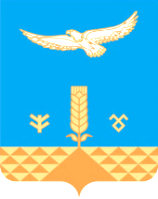 АДМИНИСТРАЦИЯСЕЛЬСКОГО ПОСЕЛЕНИЯФЕДОРОВСКИЙ СЕЛЬСОВЕТМУНИЦИПАЛЬНОГО РАЙОНА ХАЙБУЛЛИНСКИЙ РАЙОН РЕСПУБЛИКИ БАШКОРТОСТАН